PROCEDURA APERTA TELEMATICA PER L’AFFIDAMENTO DI UNA FORNITURA DEL PAYLOAD TERZINA DEL SATELLITE  NUSESAllegato 14_DICHIARAZIONE ANTIPANTOUGLAGE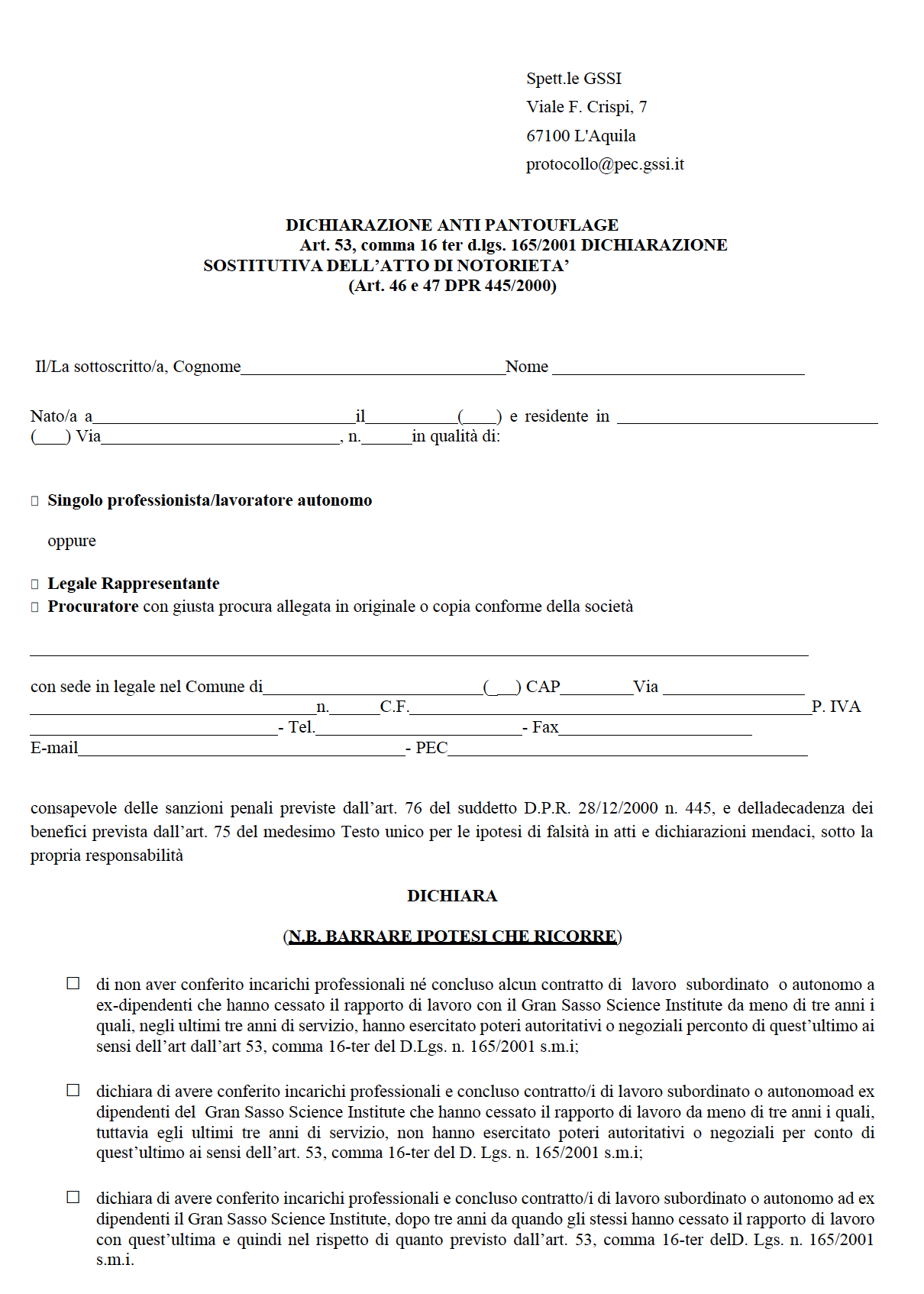 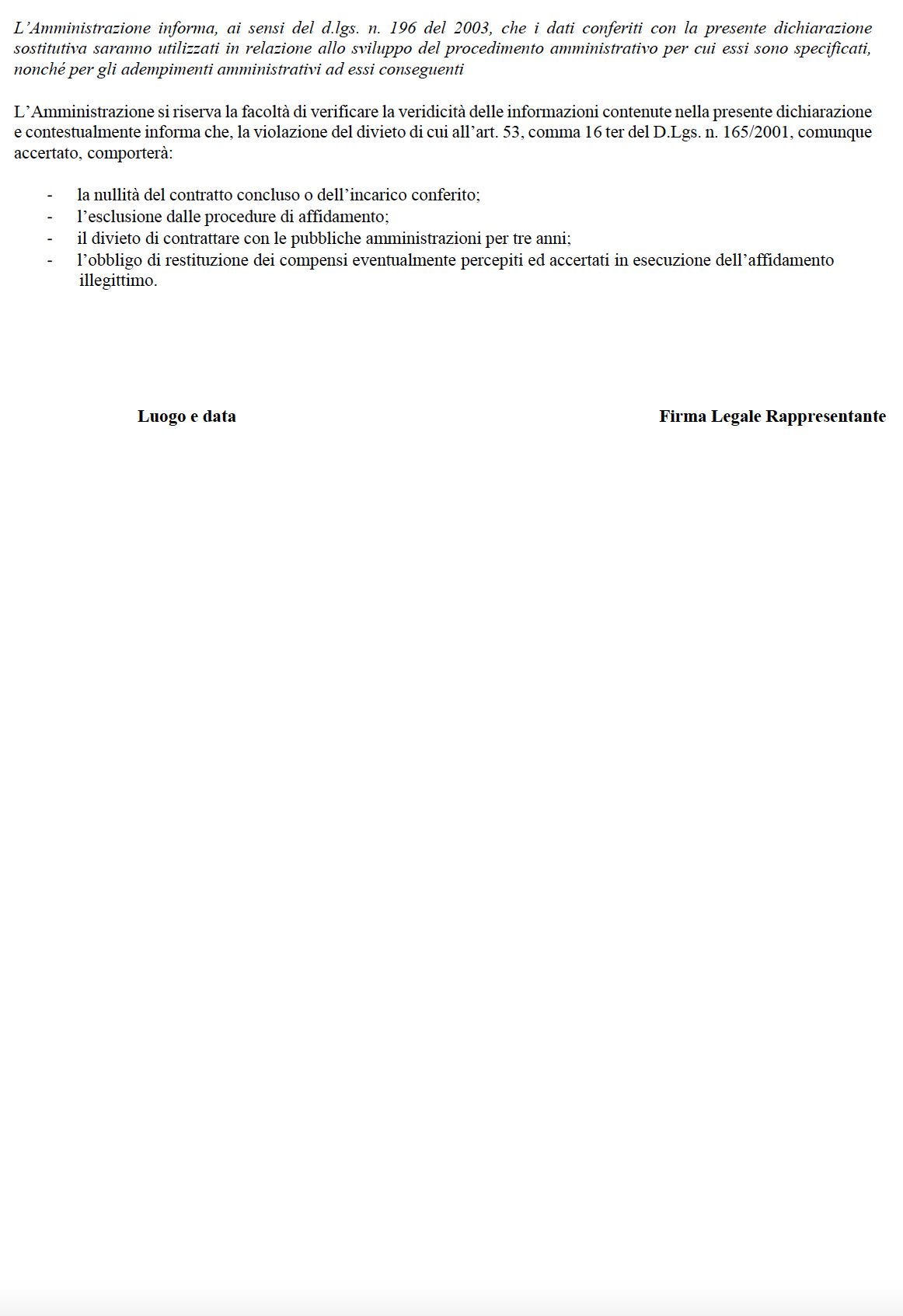 